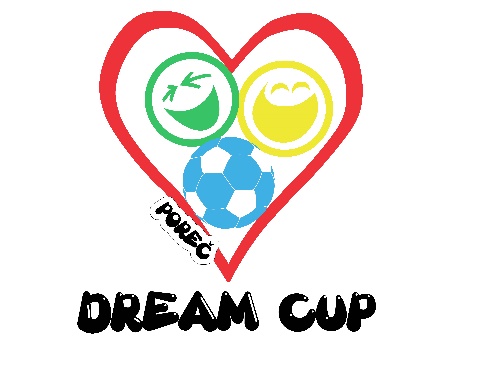 L'APPLICAZIONETorneo Internazionale di calcio per bambini U9 e U11 DREAM CUP POREČ 2019. Poreč, Zelena Laguna 14.- 16. giugno. 2019.Club:                                     Categoria:Nazione:Indirizzo: E- mail:Direttore della squadra:L'allenatore:                                   Numero telefonico:L'ammissione per il torneo è 80€ (600,00 HRK) per squadra.Il termine per la registrazione  è il 01. maggio 2019. Come conferma della registrazione si considera il compilamento di applicazione ed il pagamento di ammissione a seconda della società College-Sport.Il termine per il pagamento di accomodamento è il 25.maggio 2019.	IBAN: HR62 2360000 1102403090SWIFT: ZABAHR2XMARKO KEPČIJA – College-Sportmarko.kepcija@gmail.comwww.college-sport.hr  - www.dreamcupporec.com